от 18.12.2020                                                                                                        № 543Об утверждении плана осуществления ведомственного контроля за соблюдениемтребований Федерального закона от 18.07.2011№ 223-ФЗ «О закупках товаров, работ, услуг отдельными видами юридических лиц» и иных принятых нормативных правовых актов РоссийскойФедерации на 2021 годВ соответствии с Регламентом осуществления ведомственного контроля за соблюдением требований Федерального закона от 18.07.2011 № 223-ФЗ «О закупках товаров, работ, услуг отдельными видами юридических лиц» и иных принятых нормативных правовых актов Российской Федерации, утверждённым Постановлением городской Администрации 20.12.2019 № 1587: 1. Утвердить прилагаемый план осуществления ведомственного контроля за соблюдением требований Федерального закона от 18.07.2011 № 223-ФЗ «О закупках товаров, работ, услуг отдельными видами юридических лиц» и иных принятых нормативных правовых актов Российской Федерации на 2021 год.2. Комиссии, уполномоченной на проведение проверки:2.1. Провести проверку согласно плану осуществления ведомственного контроля за соблюдением требований Федерального закона от 18.07.2011 № 223-ФЗ «О закупках товаров, работ, услуг отдельными видами юридических лиц» и иных принятых нормативных правовых актов Российской Федерации на 2021 год, указанных в приложении к настоящему Распоряжению;2.2. Представить акты и иные материалы проверки Главе города.          3. Контроль исполнения настоящего Распоряжения оставляю за собой. Глава города                              	                К. Н. АнтоновПриложениек Распоряжению городской Администрацииот 18.12.2020 № 543План осуществления ведомственного контроля за соблюдениемтребований Федерального закона от 18.07.2011 № 223-ФЗ «О закупках товаров, работ, услуг отдельными видами юридических лиц» и иных принятых нормативных правовых актов Российской Федерации на 2021 годАДМИНИСТРАЦИЯМУНИЦИПАЛЬНОГО ОБРАЗОВАНИЯ«Город Мирный»МИРНИНСКОГО РАЙОНАРАСПОРЯЖЕНИЕ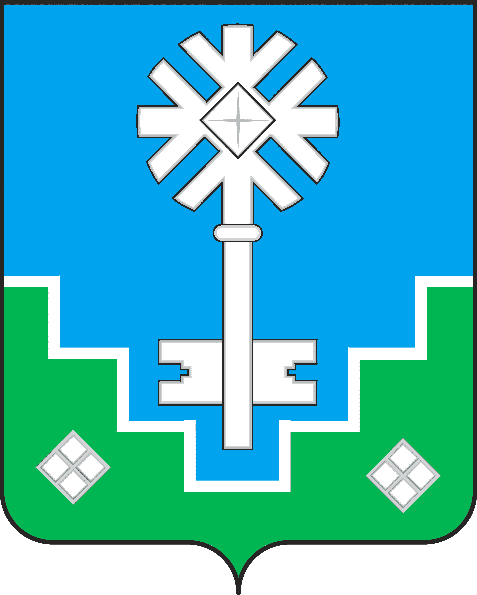 МИИРИНЭЙ ОРОЙУОНУН«Мииринэй куорат»МУНИЦИПАЛЬНАЙ ТЭРИЛЛИИ ДЬАhАЛТАТАДЬАhАЛ№ п/пНаименование объекта контроляВид проверкиСрок проведения проверкиПериод времени, за который проверяется деятельность объекта проверки1МБУ «Мемориал»Выездная проверкаИюнь 2021 года2020 годИтого 1 проверка Итого 1 проверка Итого 1 проверка Итого 1 проверка Итого 1 проверка 